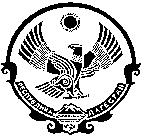                                                    РЕСПУБЛИКА ДАГЕСТАНМУНИЦИПАЛЬНОЕ  ОБРАЗОВАНИЕСЕЛЬСКОЕ ПОСЕЛЕНИЕ «Сельсовет «Сагаси-Дейбукский»СОБРАНИЕ ДЕПУТАТОВ СЕЛЬСКОГО ПОСЕЛЕНИЯ      Индекс:368563,Республика Дагестан, Каякентский район, с. Сагаси-Дейбук.__25.12.2020г.	№ ___                                                       РЕШЕНИЕОб утверждении Порядка принятия решения о применении к депутату представительного органа муниципального образования  (наименование представительного органа в соответствии с Уставом муниципального образования), главе муниципального образования  (наименование должности главы муниципального образования в соответствии с уставом муниципального образования) мер ответственности за представление недостоверных  или неполных сведений о своих о доходах, расходах, об имуществе и обязательствах имущественного характера, а также сведений  о доходах, расходах, об имуществе и обязательствах имущественного характера своих супруги (супруга) и несовершеннолетних  детей, если искажение этих сведений является несущественным. В соответствии с частью 7.3-2 статьи 40 Федерального закона от 06.10.2003 № 131-ФЗ «Об общих принципах организации местного самоуправления в Российской Федерации», Федеральным законом от 25.12.2008 № 273-ФЗ «О противодействии коррупции», Законом Республики Дагестан от 13 июля 2020 года № 35 «О порядке применения к депутату, члену выборного органа местного самоуправления, выборному должностному лицу местного самоуправления Республики Дагестан мер ответственности и о внесении изменения в статью 11 Закона Республики Дагестан «О порядке представления гражданами, претендующими на замещение муниципальной должности  в Республике Дагестан, должности главы администрации муниципального образования Республики Дагестан по контракту, и лицами, замещающими указанные должности, сведений о доходах, расходах, об имуществе и обязательствах имущественного характера и осуществления проверки достоверности и полноты указанных сведений», ст. Устава МО «сельсовет Сагаси-Дейбукский», представительный орган муниципального образования «сельсовет Сагаси-Дейбукский»,  в соответствии с Уставом муниципального образования «сельсовет Сагаси-Дейбукский», решил:1.Утвердить Порядок принятия решения о применении к депутату представительного органа муниципального образования  (наименование представительного органа в соответствии с Уставом муниципального образования), главе муниципального образования  (наименование должности главы муниципального образования в соответствии с уставом муниципального образования) мер ответственности за представление недостоверных  или неполных сведений о своих о доходах, расходах, об имуществе и обязательствах имущественного характера, а также сведений  о доходах, расходах, об имуществе и обязательствах имущественного характера своих супруги (супруга) и несовершеннолетних  детей, если искажение этих сведений является несущественным. 2.Опубликовать настоящее решение в районной газете «Луч справедливости» и разместить на официальном сайте муниципального образования (наименование муниципального образования) в информационно-телекоммуникационной сети «Интернет».3.Настоящее решение вступает в силу после его официального опубликования.  Председатель сельского собрания                                       Магомедов М.А. УТВЕРЖДЕН решением депутатов МО «сельсовет Сагаси-Дейбукский»  в соответствии с уставом  от 25.12. 2020 г. № ___ ПОРЯДОК принятия решения о применении к депутату представительного органа муниципального образования  (наименование представительного органа в соответствии с Уставом муниципального образования), главе муниципального образования  (наименование должности главы муниципального образования в соответствии с уставом муниципального образования) мер ответственности за представление недостоверных  или неполных сведений о своих о доходах, расходах, об имуществе и обязательствах имущественного характера, а также сведений  о доходах, расходах, об имуществе и обязательствах имущественного характера своих супруги (супруга) и несовершеннолетних  детей, если искажение этих сведений является несущественным. 1. Настоящий Порядок в соответствии с Федеральным законом от 25 декабря 2008 года № 273-ФЗ «О противодействии коррупции», Федеральным законом от 6 октября 2003 года № 131-ФЗ «Об общих принципах организации местного самоуправления в Российской Федерации» (далее – Федеральный закон № 131-ФЗ), Законом Республики Дагестан от 13 июля 2020 года № 35 «О порядке применения к депутату, члену выборного органа местного самоуправления, выборному должностному лицу местного самоуправления Республики Дагестан мер ответственности и о внесении  в стать. 11 Закона Республики Дагестан «О порядке  представления гражданами, претендующими на замещение муниципальной должности в Республике Дагестан, должности главы администрации муниципального образования Республики Дагестан по контракту, и лицами, замещающими указанные должности, сведений о доходах, расходах, об имуществе и обязательствах имущественного характера и осуществления проверки достоверности и полноты указанных сведений» (далее – Закон Республики Дагестан №35), Уставом муниципального образования (наименование муниципального образования) устанавливает порядок принятия решения о применении к депутату представительного органа муниципального образования (наименование представительного органа муниципального образования в соответствии с уставом муниципального образования) (далее – депутат), к главе муниципального образования (наименование должности главы муниципального образования в соответствии с Уставом муниципального образования) (далее- лицо, замещающее муниципальную должность) мер ответственности, указанных в части 7.3-1 статьи 40 Федерального закона № 131-ФЗ. 2.К лицу, замещающему муниципальную должность, представившим недостоверные или неполные сведения о своих доходах, расходах, об имуществе и обязательствах имущественного характера, а также сведения о доходах, расходах, об имуществе и обязательствах имущественного характера своих супруги (супруга) и несовершеннолетних детей, если искажение этих сведений является несущественным, могут быть применены следующие меры ответственности:1) предупреждение;2)освобождение депутата, члена выборного органа местного самоуправления от должности в представительном органе муниципального образования, выборном органе местного самоуправления с лишением права занимать должности в представительном органе муниципального образования, выборном органе местного самоуправления до прекращения срока его полномочий;3) освобождение от осуществления полномочий на постоянной основе с лишением права осуществлять полномочия на постоянной основе до прекращения срока его полномочий;4) запрет занимать должности в представительном органе муниципального образования, выборном органе местного самоуправления до прекращения срока его полномочий;5) запрет исполнять полномочия на постоянной основе до прекращения срока его полномочий.3.Меры ответственности, указанные в части 7.3-1 статьи 40 Федерального закона № 131-ФЗ, применяются к главе муниципального образования, депутату представительного органа в порядке, установленном Законом Республики Дагестан №35, с учетом особенностей, предусмотренных настоящим Порядком.  4.Решение о применении к лицу, замещающему муниципальную должность, мер ответственности принимается в течение месяца со дня поступления в представительный орган (Собрание депутатов) муниципального образования  обращения главы Республики Дагестан об установлении фактов недостоверности или неполноты представленных сведений, не считая периода временной нетрудоспособности лица, замещающего муниципальную должность, а также пребывания его в отпуске.5.Лицо, замещающее муниципальную должность, о дате, времени и месте рассмотрения обращения главы Республики Дагестан должно быть уведомлено представительным органом не позднее 15 дней до дня рассмотрения обращения.6.Применение к лицу, замещающему муниципальную должность,   мер ответственности, указанных в части 7.3.1 статьи 40 ФЗ №131, осуществляется не позднее шести месяцев со дня поступления в уполномоченный орган местного самоуправления обращения главы Республики Дагестан и не позднее трех лет  со дня представления депутатом, главой муниципального образования сведений о своих о доходах, расходах, об имуществе и обязательствах имущественного характера, а также сведений  о доходах, расходах, об имуществе и обязательствах имущественного характера своих супруги (супруга) и несовершеннолетних  детей. Лицо, в отношении которого поступило обращение главы РД о применении к нему мер ответственности,  вправе давать пояснения по представленным сведениям. 7.По результатам рассмотрения обращения Главы Республики Дагестан, поступившего в отношении лица, замещающего муниципальную должность, представительный орган принимает одно из следующих решений:   1) решение о применении одной из мер ответственности, установленных в части 7.3-1 статьи 40 Федерального закона № 131-ФЗ; 2) решение об отсутствии оснований для применения мер ответственности. 8.Лицо, замещающее муниципальную должность, должно быть ознакомлено под роспись с решением о применении к нему мер ответственности в течение трех рабочих дней со дня принятия такого решения. По требованию лица, замещающего муниципальную должность,  ему выдается надлежащим образом заверенная копия решения о применении к нему мер ответственности.9.В случае если решение о применении мер ответственности невозможно довести до сведения лица, замещающего муниципальную должность, или указанное лицо отказывается ознакомиться с решением под роспись, составляется акт об отказе в ознакомлении лица, замещающего муниципальную должность, с решением о применении к нему мер ответственности или о невозможности его уведомления о таком решении.10.Решение о применении лицу, замещающему муниципальную должность, мер ответственности принимается открытым голосованием, если представительный орган (Собрание депутатов) муниципального образования  не примет иное решение о тайном голосовании. Решение представительного органа о применении меры ответственности или об отсутствии оснований для применения мер ответственности к лицу, замещающему муниципальную должность, считается принятым, если за него проголосовало не менее двух третей от установленного числа депутатов представительного органа.  Лицо,  в отношении которого рассматривается вопрос о применении меры ответственности, участие в голосовании не принимает.11.При определении меры ответственности  учитываются характер совершенного коррупционного правонарушения, его тяжесть, обстоятельства, при которых оно совершено, а также особенности личности правонарушителя, предшествующие результаты исполнения им своих должностных обязанностей (полномочий), соблюдения им других ограничений, запретов и обязанностей, установленных в целях противодействия коррупции.12. Копия решения представительного органа в течение 3-х рабочих дней со дня принятия решения вручается лицу, замещающему муниципальную должность, под подпись. В случае отказа от получения копии указанного решения под подпись об этом уполномоченным должностным лицом составляется соответствующий акт. 13.Представительный орган в течение 5 рабочих дней со дня принятия решения о применении к лицу, замещающему муниципальную должность, мер ответственности или об отсутствии оснований для применения мер ответственности уведомляет Главу Республики Дагестан о принятом решении. 14.Информация о применении меры ответственности к лицу, замещающему муниципальную должность, представительным размещается на официальном сайте органа местного самоуправления в информационно-телекоммуникационной сети «Интернет» в течение 10 рабочих дней с даты принятия решения и находится на сайте в течение 1 года.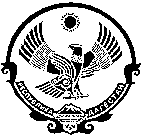                                  РЕСПУБЛИКА  ДАГЕСТАНМУНИЦИПИАЛЬНОЕ ОБРАЗОВАНИЕ«СЕЛЬСОВЕТ «САГАСИ-ДЕЙБУКСКИЙ»Индекс: 368563,РД, Каякентский район, с.Сагаси-Дейбук, ул.Комсомольская-1Б.24.12.2020г.                                                             № 79-РРАСПОРЯЖЕНИЕОБ УТВЕРЖДЕНИИ ПОРЯДКА УВЕДОМЛЕНИЯ МУНИЦИПАЛЬНЫМИ СЛУЖАЩИМИ (НАИМЕНОВАНИЕ МЕСТНОЙ АДМИНИСТРАЦИИ В СООТВЕТСТВИИ С УСТАВОМ МУНИЦИПАЛЬНОГО ОБРАЗОВАНИЯ) ПРЕДСТАВИТЕЛЯ НАНИМАТЕЛЯ (РАБОТОДАТЕЛЯ) О НАМЕРЕНИИ ВЫПОЛНЯТЬ ИНУЮ ОПЛАЧИВАЕМУЮ РАБОТУ  В соответствии с частью 2 статьи 11 Федерального закона от 2 марта 2007 года № 25-ФЗ «О муниципальной службе в Российской Федерации», руководствуясь статьей Устава муниципального образования»сельсовет Сагаси-Дейбукский» и в соответствии с Уставом:1. Утвердить Порядок уведомления муниципальными служащими МО «сельсовет Сагаси-Дейбукский» и в соответствии с уставом, представителя нанимателя (работодателя) о намерении выполнять иную оплачиваемую работу (прилагается). 2. Настоящее распоряжение вступает в силу через десять календарных дней после дня его официального опубликования. Глава МО «сельсовет Сагаси-Дейбукский»                     Алиев И.Г.УТВЕРЖДЕНО распоряжением МО «сельсовет Сагаси-Дейбукский» и в соответствии с Уставом  от 24.12. 2020 г. № 79-Р ПОРЯДОК УВЕДОМЛЕНИЯ МУНИЦИПАЛЬНЫМИ СЛУЖАЩИМИ МО «сельсовет Сагаси-Дейбукский» и В СООТВЕТСТВИИ С УСТАВОМ ПРЕДСТАВИТЕЛЯ НАНИМАТЕЛЯ (РАБОТОДАТЕЛЯ) О НАМЕРЕНИИ ВЫПОЛНЯТЬ ИНУЮ ОПЛАЧИВАЕМУЮ РАБОТУ            1.Настоящий Порядок определяет процедуру уведомления муниципальными служащими (наименование местной администрации в соответствии с уставом муниципального образования) (далее – муниципальные служащие) представителя нанимателя (работодателя) о намерении выполнять иную оплачиваемую работу. 2. Муниципальные служащие уведомляют (наименование должности лица, осуществляющего полномочия представителя нанимателя (работодателя) в местной администрации) (далее – представитель нанимателя (работодатель) о намерении выполнять иную оплачиваемую работу до начала выполнения данной работы. Вновь назначенные муниципальные служащие, осуществляющие иную оплачиваемую работу на день назначения на должность муниципальной службы в (наименование местной администрации в соответствии с уставом муниципального образования), уведомляют представителя нанимателя (работодателя) о выполнении иной оплачиваемой работы в день назначения на должность. 3.В случае изменения условий договора о выполнении иной оплачиваемой работы либо при заключении нового договора о выполнении иной оплачиваемой работы муниципальные служащие повторно уведомляют представителя нанимателя (работодателя) в соответствии с настоящим Порядком. 4.Уведомление о намерении выполнять иную оплачиваемую работу (далее – уведомление) составляется муниципальными служащими по форме согласно приложению № 1 к настоящему Порядку. 5. Уведомление представляется муниципальными служащими в (наименование структурного подразделения местной администрации (или должностного лица местной администрации), уполномоченного главой2 местной администрации на осуществление кадровой работы) (далее – уполномоченный орган (уполномоченное должностное лицо) лично. 6. Регистрация уведомлений осуществляется ответственным лицом уполномоченного органа (уполномоченным должностным лицом) в журнале учета уведомлений (далее – журнал) незамедлительно в присутствии лица, представившего уведомление. 7. Журнал ведется по форме согласно приложению № 2 к настоящему Порядку. Листы журнала должны быть прошнурованы, пронумерованы. Журнал хранится в уполномоченном органе (у уполномоченного должностного лица). 8. Копия зарегистрированного в установленном порядке уведомления выдается ответственным лицом уполномоченного органа (уполномоченным должностным лицом) муниципальному служащему на руки либо направляется по почте заказным письмом с уведомлением о вручении в день его регистрации. На копии уведомления, подлежащего передаче муниципальному служащему, ставится отметка о регистрации с указанием даты и номера регистрации уведомления, фамилии и инициалов лица, зарегистрировавшего данное уведомление. 9. Зарегистрированное в установленном порядке уведомление передается представителю нанимателя (работодателю) в течение трех рабочих дней с момента поступления уведомления в уполномоченный орган (уполномоченному должностному лицу). 10.Уведомление приобщается к личному делу муниципального служащего в течение трех рабочих дней после его рассмотрения представителем нанимателя (работодателем).                             Приложение 1к Порядку уведомления муниципальными служащими МО «сельсовет Сагаси-Дейбукский»   представителя нанимателя (работодателя) о намерении выполнять иную оплачиваемую работу. (Наименование должности лица, осуществляющего полномочия представителя нанимателя (работодателя) в местной администрации)  (фамилия, инициалы)(наименование должности, Ф.И.О. муниципального   служащего) УВЕДОМЛЕНИЕО НАМЕРЕНИИ ВЫПОЛНЯТЬ ИНУЮ ОПЛАЧИВАЕМУЮ РАБОТУРуководствуясь ч. 2 ст. 11 Федерального закона от 2 марта 2007 г. N 25-ФЗ "О муниципальной службе в Российской Федерации", уведомляю Вас о том, что я намерен (-а) выполнять иную оплачиваемую работу:___________________________________________________________________________           (указать сведения о деятельности, которую собирается___________________________________________________________________________                   осуществлять муниципальный служащий,___________________________________________________________________________             место работы, должность, должностные обязанности,__________________________________________________________________________.       предполагаемые даты выполнения соответствующей работы, иное)Выполнение указанной работы не повлечет за собой конфликта интересов.При выполнении указанной работы обязуюсь соблюдать требования, предусмотренные ст. 14, 14.1 Федерального закона от 2 марта 2007 г. N 25-ФЗ "О муниципальной службе в Российской Федерации".               (Дата)                                                          (подпись)                                                                                        ПРИЛОЖЕНИЕ 2 к Порядку уведомления муниципальными служащими МО «сельсовет Сагаси-Дейбукский» и  в соответствии с уставом представителя нанимателя (работодателя) о намерении выполнять иную оплачиваемую работу ЖУРНАЛ УЧЕТА УВЕДОМЛЕНИЙ О НАМЕРЕНИИ ВЫПОЛНЯТЬ ИНУЮ ОПЛАЧИВАЕМУЮ РАБОТУ                                 РЕСПУБЛИКА  ДАГЕСТАНМУНИЦИПИАЛЬНОЕ ОБРАЗОВАНИЕ«СЕЛЬСОВЕТ «САГАСИ-ДЕЙБУКСКИЙ»Индекс: 368563,РД, Каякентский район, с.Сагаси-Дейбук, ул.Комсомольская-1Б. 24.12.2020г.                                                                            № 182ПОСТАНОВЛЕНИЕ  Об утверждении Порядка определения платы по соглашению об установлении платы по соглашению сервитута в отношении земельных участков, находящихся в муниципальной собственности  муниципального образования МО «сельсовет Сагаси-Дейбукский» в соответствии с Уставом МО «сельсовет Сагаси-Дейбукский» Руководствуясь подпунктом 3 пункта 2 статьи 39.25 Земельного кодекса Российской Федерации, статьями Устава муниципального образования «сельсовет Сагаси-Дейбукский», представительный орган муниципального образования «сельсовет Сагаси-Дейбукский», и в соответветствии с уставом  решил: 1. Утвердить Порядок определения платы по соглашению об установлении сервитута в отношении земельных участков, находящихся в муниципальной собственности муниципального образования «сельсовет Сагаси-Дейбукский», и  в соответствии с уставом муниципального образования. 2.Настоящее решение вступает в силу после его официального опубликования.  Глава МО «сельсовет Сагаси-Дейбукский»                            Алиев И.Г.УТВЕРЖДЕНО постановлением главы МО «сельсовет Сагаси-Дейбукский»и в соответствии с уставом МО  от 24.12. 2020 г. № 182 ПОРЯДОК определения платы по соглашению об установлениисервитута в отношении земельных участков, находящихся в муниципальной собственности муниципального образования «сельсовет Сагаси-Дейбукский»,  и в соответствии с уставом МО.1. Настоящий Порядок в соответствии со статьей 39.25 Земельного кодекса Российской Федерации устанавливает правила определения платы по соглашению об установлении сервитута в отношении земельных участков, находящихся в муниципальной собственности МО «сельсовет Сагаси-Дейбукский», и в соответствии с уставом МО (далее – земельные участки). 2. Размер платы по соглашению об установлении сервитута определяется на основании кадастровой стоимости земельного участка и рассчитывается как    процента кадастровой стоимости земельного участка за каждый год срока действия сервитута, если иное не установлено настоящим Порядком. 3. Размер платы по соглашению об установлении сервитута, заключенному в отношении земельных участков, предоставленных в постоянное (бессрочное) пользование, либо в пожизненное наследуемое владение, либо в аренду, сторонами соглашения об установлении сервитута может быть определен как разница рыночной стоимости указанных прав на земельный участок до и после установления сервитута, которая определяется на основании независимой оценки в соответствии с законодательством Российской Федерации об оценочной деятельности. 4. В случае если сервитут устанавливается в отношении части земельного участка, размер платы по соглашению об установлении сервитута определяется пропорционально площади этой части земельного участка в соответствии с настоящим Порядком. 5. Смена правообладателя земельного участка не является основанием для пересмотра размера платы по соглашению об установлении сервитута определенного в соответствии с настоящим Порядком.                                  РЕСПУБЛИКА  ДАГЕСТАНМУНИЦИПИАЛЬНОЕ ОБРАЗОВАНИЕ«СЕЛЬСОВЕТ «САГАСИ-ДЕЙБУКСКИЙ»Индекс: 368563,РД, Каякентский район, с.Сагаси-Дейбук, ул.Комсомольская-1Б.24.12.2020г.	№ 183                                          ПОСТАНОВЛЕНИЕОб утверждении Положения о порядке использования бюджетных ассигнований резервного фонда администрации МО «сельсовет Сагаси-Дейбукский» и в соответствии с Уставом МО «сельсовет Сагаси-Дейбукский»   В соответствии с Бюджетным кодексом Российской Федерации, Федеральным законом от 6 октября 2003 года № 131-ФЗ «Об общих принципах организации местного самоуправления в Российской Федерации», руководствуясь статьей ___ Устава МО «сельсовет Сагаси-Дейбукский», администрация МО «сельсовет Сагаси-Дейбукский» и  в соответствии с уставом постановляет: 1.Утвердить Положение о порядке использования бюджетных ассигнований резервного фонда администрации МО «сельсовет Сагаси-Дейбукский» и в соответствии с уставом МО (прилагается). 2. Контроль за исполнением настоящего постановления возлагаю на себя. 3.Настоящее постановление вступает в силу после дня его опубликования. Глава  МО «сельсовет Сагаси-Дейбукский»                       Алиев И.Г. УТВЕРЖДЕНО постановлением местной администрации  МО «сельсовет Сагаси-Дейбукский» и в соответствии с уставом МО  от 24.12. 2020 г. № 183ПОЛОЖЕНИЕ о порядке использования бюджетных ассигнований резервного фонда администрации  МО «сельсовет Сагаси-Дейбукский»  и в соответствии с Уставом  МО «сельсовет Сагаси-Дейбукский»   1. Настоящим Положением определяется порядок использования бюджетных ассигнований резервного фонда администрации МО «сельсовет Сагаси-Дейбукский» и в соответствии с уставом муниципального образования (далее – соответственно резервный фонд, администрация). 2. Резервный фонд формируется в составе расходной части бюджета муниципального образования  МО «сельсовет Сагаси-Дейбукский» и в соответствии с уставом муниципального образования) (далее – муниципальное образование). Объем резервного фонда утверждается решением представительного органа муниципального образования  МО «сельсовет Сагаси-Дейбукский» и в соответствии с уставом муниципального образования) о бюджете муниципального образования и не может превышать 3 процента утвержденного указанным решением общего объема расходов. 3. Бюджетные ассигнования резервного фонда направляются на финансовое обеспечение непредвиденных расходов, в том числе на проведение аварийно-восстановительных работ и иных мероприятий, связанных с ликвидацией последствий стихийных бедствий и других чрезвычайных ситуаций, а также на: - предупреждение ситуаций, которые могут привести к нарушению функционирования систем жизнеобеспечения населения муниципального образования и ликвидацию их последствий; - предупреждение массовых заболеваний и эпидемий, эпизоотии на территории муниципального образования, включая проведение карантинных мероприятий в случае эпидемий или эпизоотии, и ликвидацию их последствий; - оказание мер социальной поддержки пострадавшим и (или) семьям лиц, погибших в результате опасных природных явлений, стихийных бедствий, катастроф, аварий, пожаров, террористических актов и иных чрезвычайных ситуаций на территории муниципального округа, повлекших тяжкие последствия. 4.В целях применения настоящего Положения непредвиденными признаются расходные обязательства муниципального образования, принятие которых не могло быть предусмотрено при утверждении бюджета  муниципального образования на соответствующий финансовый год и плановый период и не может быть отложено до утверждения бюджета на следующий финансовый период. 5.Получателем бюджетных ассигнований резервного фонда выступает главный распорядитель бюджетных средств муниципального образования (далее – главный распорядитель бюджетных средств) или подведомственные ему распорядители, получатели бюджетных средств муниципального образования (далее – получатели). 6.Основанием для выделения бюджетных ассигнований из резервного фонда является решение администрации муниципального образования о выделении бюджетных ассигнований из резервного фонда. 7.В решении указываются: 1) основание принятия соответствующего решения; 2) наименование получателя бюджетных средств, в распоряжение которого выделяются бюджетные ассигнования резервного фонда; 3) общий объем бюджетных ассигнований, выделяемых из резервного фонда с указанием классификации расходов бюджета муниципального образования; 4) мероприятия, на которые выделяются бюджетные ассигнования резервного фонда (конкретный объект и вид работ (услуг); 5).срока использования бюджетных ассигнований.  8.Основанием для рассмотрения вопроса о выделении бюджетных ассигнований резервного фонда является письменное обращение главного распорядителя бюджетных средств с приложением документов, обосновывающих размер запрашиваемых средств (смета и расчет). 9.По результатам рассмотрения обращения, указанного в абзаце втором настоящего пункта, в срок не более 15 календарных дней с момента поступления обращения подготавливается один из следующих документов:1) проект решения; 2) заключение о невозможности выделения бюджетных ассигнований резервного фонда. К проекту решения прилагаются документы, подтверждающие необходимость выделения бюджетных ассигнований резервного фонда в планируемых объемах, включая непредвиденность и неотложность мероприятий, предлагаемых к финансированию за счет бюджетных ассигнований резервного фонда, сметно-финансовые расчеты, акты обследования, заключения соответствующих структурных подразделений администрации и др. 10.Финансирование расходов за счет бюджетных ассигнований резервного фонда осуществляется администрацией на основании решения.11.Средства резервного фонда, предоставленные в соответствии с правовым актом местной администрации, подлежат использованию строго по целевому назначению в течение финансового года, для исполнения расходных обязательств, в котором они были предназначены.  В случаях установления нецелевого использования бюджетных ассигнований резервного фонда, влекущего ответственность, установленную действующим законодательством Российской Федерации, бюджетные 2 В соответствии со статьей 43 Федерального закона от 6 октября 2003 года № 131-ФЗ «Об общих принципах организации местного самоуправления в Российской Федерации» муниципальные правовые акты могут издаваться в виде постановлений и распоряжений в порядке, определенном уставом муниципального образования.3 ассигнования резервного фонда подлежат возврату в бюджет муниципального образования. 12. Контроль за использованием бюджетных ассигнований резервного фонда осуществляется администрацией, главным распорядителем бюджетных средств муниципального образования, органами муниципального финансового контроля в пределах своей компетенции. 13. Получатель бюджетных ассигнований резервного фонда в сроки, указанные в решении, представляет отчет об использовании бюджетных ассигнований резервного фонда, согласованный главным распорядителем бюджетных средств, в администрацию. 14. В случае неполного использования средств, выделенных за счет бюджетных ассигнований резервного фонда, неиспользованные остатки подлежат возврату на единый счет бюджета муниципального образования в течение 10 календарных дней со дня представления получателем отчета об использовании бюджетных ассигнований резервного фонда. 15.Об использовании бюджетных ассигнований резервного фонда администрацией муниципального образования составляется отчет, который прилагается к годовому отчету об исполнении бюджета муниципального образования.16. Контроль за целевым использованием бюджетных средств, предоставленных из резервного фонда местной администрации, осуществляется главой администрации. N п/пФ.И.О. муниципального  служащего, представившего уведомлениеДолжность муниципального  служащего, представившего уведомлениеДата поступления и регистрационный номер уведомленияФ.И.О. должностного лица, принявшего уведомлениеПодпись должностного лица, принявшего уведомлениеОтметка об ознакомлении с уведомлением представителя нанимателяПодпись муниципального  служащего,  принявшего уведомление1234568